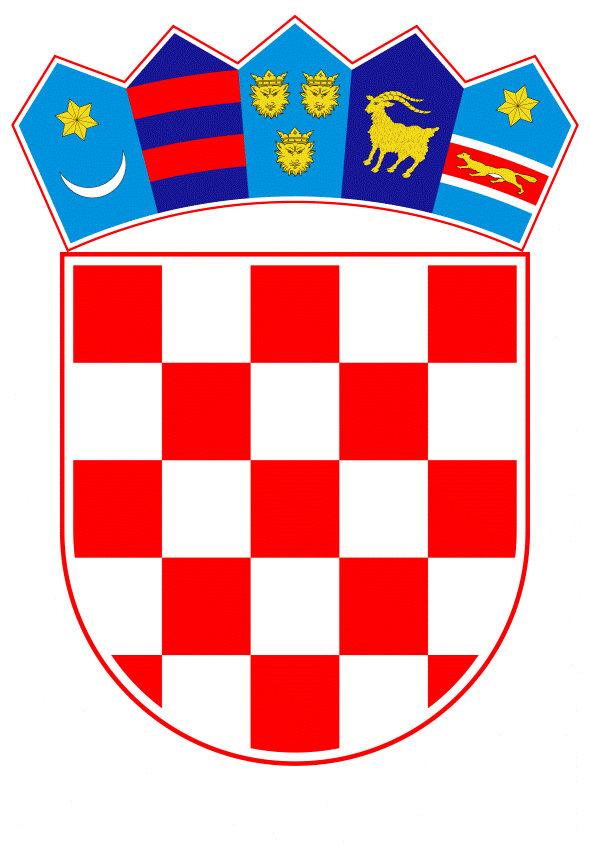 VLADA REPUBLIKE HRVATSKEZagreb,  23. prosinca 2021.______________________________________________________________________________________________________________________________________________________________________________________________________________________________PrijedlogNa temelju članka 31. stavka 2. Zakona o Vladi Republike Hrvatske ("Narodne novine", broj 150/11, 119/14, 93/16 i 16/18) a u vezi sa člankom 58.  Zakona o obnovljivim izvorima energije i visokoučinkovitoj kogeneraciji ("Narodne novine", broj 138/21) Vlada Republike Hrvatske je na sjednici održanoj __________________ 2021. godine donijelaO D L U K Uo donošenju Programa energetske učinkovitosti za dekarbonizaciju energetskog sektora I.Donosi se Program energetske učinkovitosti za dekarbonizaciju energetskog sektora (u daljnjem tekstu: Program) u tekstu koji je Vladi Republike Hrvatske dostavilo Ministarstvo gospodarstva i održivog razvoja aktom KLASA: 310-02/21-01/370, URBROJ: 517-07-1-1-21-11 od 15. prosinca 2021. godine.II.Zadužuje se Ministarstvo gospodarstva i održivog razvoja da Program objavi na svojim mrežnim stranicama.III.	Ova Odluka stupa na snagu danom donošenja, a objavit će se u Narodnim novinama.Klasa:Urbroj:Zagreb,Predsjednikmr. sc. Andrej PlenkovićO B R A Z L O Ž E N J EMinistarstvo gospodarstva i održivog razvoja izradilo je Program energetske učinkovitosti za dekarbonizaciju energetskog sektora. Program je uključen u Nacionalni plan za oporavak i otpornost kao indikator broj 45, sukladno Prilogu Provedbene odluke Vijeća o odobrenju ocjene plana za oporavak i otpornost Hrvatske („Službeni list Europske unije“, SL L 57, 18.2.2021.), te sukladno Zakonu o obnovljivim izvorima energije i visokoučinkovitoj kogeneraciji („Narodne novine“, broj 138/21)Program je potrebno donijeti na sjednici Vlade RH najkasnije do kraja 2021. godine, da bi se kao indikator Program smatrao ispunjenim.Program će se koristiti se kao temelj za planiranje investicija unutar višegodišnjeg financijskog okvira za korištenje europskih strukturnih i investicijskih fondova za razdoblje 2021. do 2027. godine, a opisuje potencijale koje RH ima vezano uz širenje centralnih toplinskih sustava, korištenje geotermalne energije i u industriji. Usklađen je s Energetskom strategijom RH do 2030. godine s pogledom na 2050. godinu i s Integriranim energetskim i klimatskim planom do 2030. godine.Program je podijeljen u dva dijela:Prvi dio odnosi se na centralizirane toplinske sustave te prikazuje trenutnu proizvodnju toplinske energije u ovim sustavima kao i strukturu korištenih energenata. Detektiraju se potencijali za poboljšanje energetske učinkovitosti i korištenje OIE, prezentiraju rezultati analize troškova i koristi provedene u sklopu Sveobuhvatne procjene potencijala za učinkovito grijanje i hlađenje u Hrvatskoj te daju preporuke za provedbu mjera kojima će se doprinijeti poboljšanju energetske učinkovitosti i dekarbonizaciji centraliziranih toplinskih sustava. Za navedene mjere daju se i procjene potrebnih investicija.Drugi dio se odnosi na industrijska postrojenja te donosi pregled trenutne strukture potrošnje u industriji te prijedlog mjera za poboljšanje energetske učinkovitosti i korištenje OIE.Predlagatelj:Ministarstvo gospodarstva i održivog razvojaPredmet:Prijedlog odluke o donošenju Programa energetske učinkovitosti za dekarbonizaciju energetskog sektora